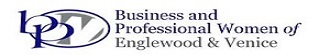  H'ATTITUDE LUNCHEON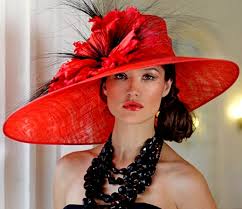 Sponsored by Aston Gardens at Pelican Pointe , Eyes on You-Joyce McCaffrey Michael Saunders & Company-Tonya Cher & Irene Slattery, Senior Living Selections-Andre Santamaria,  Freedom Health-Scott Ritchie  Professional Travel Services-Morina Chmielak, West Coast Realty of Venice-Ann WacholderSATURDAY, FEBRUARY 13, 202111:30 registration - lunch served at noon in the ballroom ofPlantation Golf and Country Club, 500 Rockley Blvd., VeniceTICKETS:  $35.00Keynote Speaker:  Dr. Christopher Cortman, PSYDDr. Cortman will address the importance of the three 'Tudes: ATTITUDE, FORTITUDE AND GRATITUDEWEAR YOUR FAVORITE HAT - PRIZES WILL BE AWARDEDMasks and social distancing protocols will be observedCall Jennifer with questions and to reserve your spot – 614-325-8530. Purchase your tickets online - www.bpwev.orgProceeds benefit: BPWEV Scholarship FundBPWEV is a 501(c)(3) Tax Deductible Non-profit Corporation, Florida Solicitation License #CH30762. A COPY OF THE OFFICIAL 
REGISTRATION AND FINANCIAL INFORMATION MAY BE OBTAINED FROM THE DIVISION OF CONSUMER SERVICES BY CALLING 
TOLL-FREE WITHIN THE STATE. REGISTRATION DOES NOT IMPLY ENDORSEMENT, APPROVAL, OR RECOMMENDATION
 BY THE STATE. Division of Consumer Services may be reached at 1-800-HELP-FLA or www.FloridaConsumerHelp.com